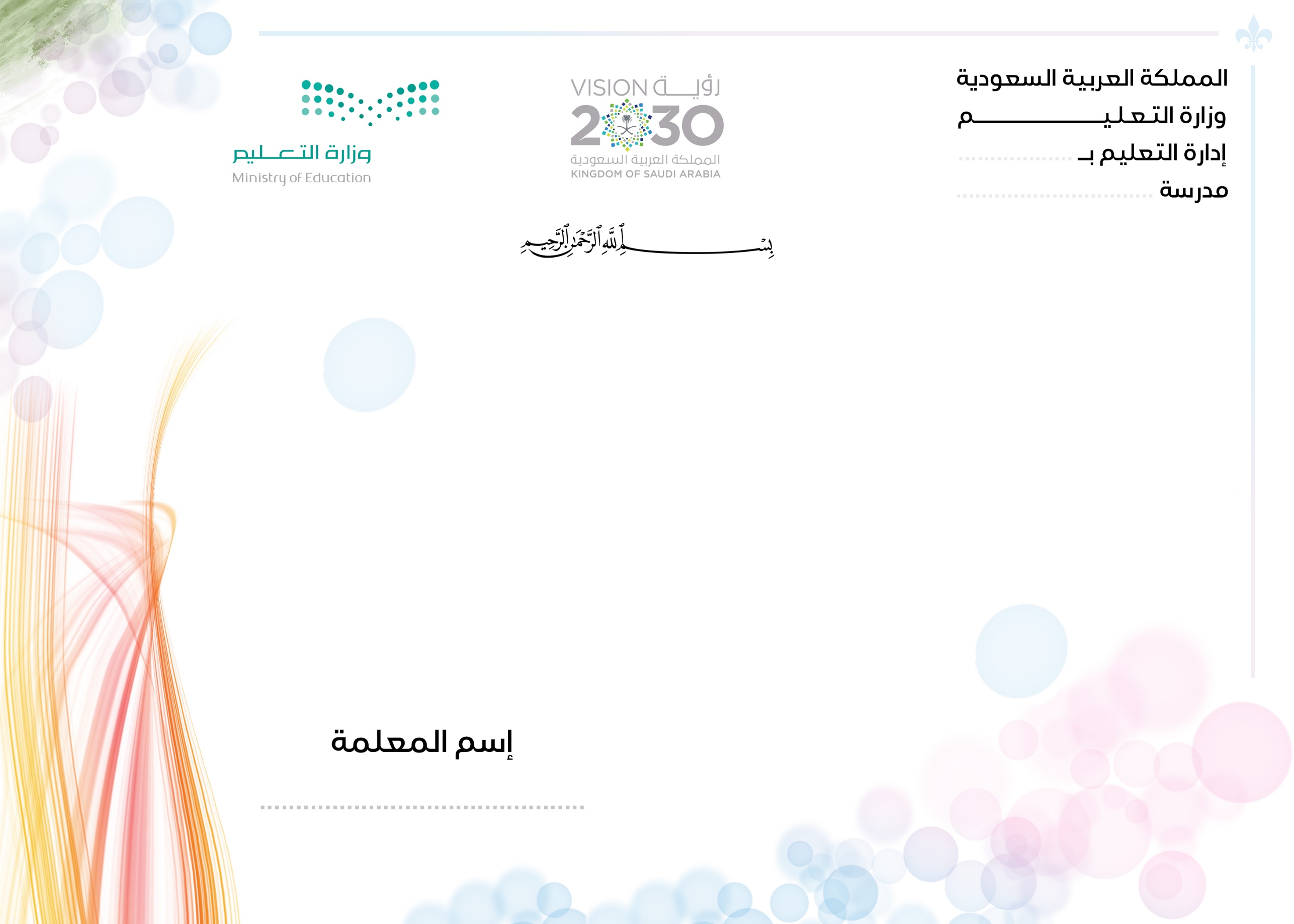 أهداف التعليم في المملكة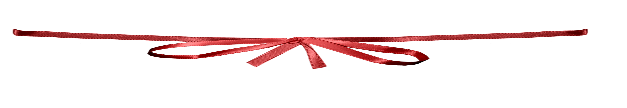 غرس العقيدة الإسلامية الصحيحة والمعارف والمهارات المفيدة والاتجاهات والقيم المرغوبة لدى الطالبات ليشبوا رجالاً- أو نساء فاهمين لدورهم في الحياة، واعين بعقيدتهم مدافعين عنها وعاملين في ضوئها لخير الدنيا والآخرة معا.توفير الكوادر البشرية اللازمة لتطوير المجتمع اقتصاديا واجتماعيا وثقافيا بما يخدم خطط التنمية الطموحة في المملكة ويدفع هذه الخطط من نجاح إلى نجاح. الحرص على مصلحة الفرد والجماعة معا ، فهو يبتغي مصلحة الفرد من خلال تعليمه تعليما كافيا مفيدا لذاته ، كما يبتغي مصلحة الجماعة بالإفادة مما يتعلمه الأفراد لتطوير المجتمع بصورتين:       أ) مباشرة : وذلك من خلال الإسهام في الإنتاج والتنمية      ب) غير مباشرة : وذلك من خلال القضاء على الأمية ، ونشر الوعي  لدى جميع أبناء الأمة بشكل يضمن لهم حياة واعية مستنيرة ودورا أكثر فاعلية في بناء مجتمعاتهم.       أهداف تعليم المرحلة الابتدائيةغرس العقيدة الإسلامية الصحيحة في نفسيه الطفلة ورعايتها بتربية إسلامية متكاملة، في خلقها، وجسمها، وعقلها، ولغتها، وانتمائها إلى أمة الإسلام. تدريب الطالبات على إقامة الصلاة، والأخذ بآداب السلوك والفضائل. تنمية المهارات الأساسية المختلفة وخاصة المهارة اللغوية والمهارة العددية، والمهارات الحركية.  تزويد الطالبة بالقدر المناسب من المعلومات في مختلف الموضوعات.   تعريف الطالبة بنعم الله عليها في نفسها، وفي بيئتها الاجتماعية والجغرافية لتحسن استخدام النِّعَم، وتنفع نفسها وبيئتها.    تربية ذوقهن البديعي، وتعهد نشاطهن الابتكاري، وتنمية تقدير العمل اليدوي لديهن.    تنمية وعي الطالبة لتدرك ما عليها من الواجبات ومالها من الحقوق    في حدود سنِّه وخصائص المرحلة التي تمر بها، وغرس حب وطنها، والإخلاص لولاة أمرها. توليد الرغبة لدي الطالبات في الازدياد من العلم النافع والعمل الصالح وتدريبهن على الاستفادة من أوقات الفراغ.  إعداد الطالبة لما يلي هذه المرحلة من مراحل حياتها.الاهداف العامة للتربية الإسلامية التخلق بأخلاق القرآن الكريم والعمل به والانقياد لأحكامه. الإيمان بنبوة محمد صلى الله عليه وسلم وإتباع هديه.تنمية الناحية الدينية والروحية لدى الطالبات وتبصيرهن بالعقيدة الصحيحة.تعريفهن بحقيقة دينهن حتى تنمو مشاعرهن لحب الخير والصلاح.ترويض النفس على مقاومة الأهواء الفاسدة مع تنمية الدوافع الفطرية من غير إفراط ولا تفريط.تنظيم علاقة المسلم بربّه وذلك بمعرفة العقائد والعبادات.إنشاء شخصية قوامها المثل العليا وذلك لأن قلب المسلم متّصل بالله تعالى لعلمه أن الله مطّلع على خفاياها. فهي تراقب الله في جميع تحرّكاتها وسكناتها وتسمو بنفسها إلى ما قدّر الله لها من الكمال. ربط جميع العلوم الأخرى بالقرآن الكريم. \توزيع منهج مادة (القرآن الكريم)    للصف ( الرابع ابتدائي)توزيع منهج مادة (القرآن الكريم)    للصف ( الرابع ابتدائي)توزيع منهج مادة (القرآن الكريم)    للصف ( الرابع ابتدائي)توزيع منهج مادة (القرآن الكريم)    للصف ( الرابع ابتدائي)توزيع منهج مادة (القرآن الكريم)    للصف ( الرابع ابتدائي)الأسبوعالتاريخالتاريخالدروسموعد الاجازاتالأسبوعمنإلىالدروسموعد الاجازات1الاحد 17/8/1443هـالخميس 21/8/1443هـسورة الحجرات (تلاوة) من آية (1-9) - سورة نوح (حفظ) من آية (1-4)بداية الدراسة للفصل الثالث    17/08/1443هـ 20/03/2022مبداية إجازة عيد الفطر              24/09/1443هـ 25/04/2022مبداية الدراسة بعد اجازة عيد الفطر              07/10/1443هـ08/05/2022م2الاحد 24/8/1443هـالخميس 28/8/1443هـسورة الحجرات (تلاوة) من آية (10-آخر السورة) - سورة نوح (حفظ) من آية (5-10)بداية الدراسة للفصل الثالث    17/08/1443هـ 20/03/2022مبداية إجازة عيد الفطر              24/09/1443هـ 25/04/2022مبداية الدراسة بعد اجازة عيد الفطر              07/10/1443هـ08/05/2022م3الاحد 2/9/1443هـالخميس 6/9/1443هـسورة الفتح (تلاوة) من آية (1-11) - سورة نوح (حفظ) من آية (11-15)بداية الدراسة للفصل الثالث    17/08/1443هـ 20/03/2022مبداية إجازة عيد الفطر              24/09/1443هـ 25/04/2022مبداية الدراسة بعد اجازة عيد الفطر              07/10/1443هـ08/05/2022م4الاحد 9/9/1443هـالخميس 13/9/1443هـسورة الفتح (تلاوة) من آية (12-23) - سورة نوح (حفظ) من آية (16-20)بداية الدراسة للفصل الثالث    17/08/1443هـ 20/03/2022مبداية إجازة عيد الفطر              24/09/1443هـ 25/04/2022مبداية الدراسة بعد اجازة عيد الفطر              07/10/1443هـ08/05/2022م5الاحد 16/9/1443هـالخميس 20/9/1443هـسورة الفتح (تلاوة) من آية (24-آخر السورة) - سورة نوح (حفظ) من آية (21-24)بداية الدراسة للفصل الثالث    17/08/1443هـ 20/03/2022مبداية إجازة عيد الفطر              24/09/1443هـ 25/04/2022مبداية الدراسة بعد اجازة عيد الفطر              07/10/1443هـ08/05/2022م6الاحد 23/9/1443هـالاثنين 24/9/1443هـسورة محمد (تلاوة) من آية (1-19) - سورة نوح (حفظ) من آية (25-آخر السورة)بداية الدراسة للفصل الثالث    17/08/1443هـ 20/03/2022مبداية إجازة عيد الفطر              24/09/1443هـ 25/04/2022مبداية الدراسة بعد اجازة عيد الفطر              07/10/1443هـ08/05/2022مالثلاثاء 25/9/1443هـالخميس 4/10/1443هـبداية اجازة عيد الفطر بنهاية دوام يوم الاثنين 24/9/1443هـ الى 4/10/1443هـبداية الدراسة للفصل الثالث    17/08/1443هـ 20/03/2022مبداية إجازة عيد الفطر              24/09/1443هـ 25/04/2022مبداية الدراسة بعد اجازة عيد الفطر              07/10/1443هـ08/05/2022م7الاحد 7/10/1443هـالخميس 11/10/1443هـسورة محمد (تلاوة) من آية (20-34) اجازة نهاية أسبوع مطولة24/10/1443هـ 25/05/2022ماجازة نهاية أسبوع مطولة16/11/1443هـ 15/06/2022مبداية اجازة نهاية العام الدراسي01/12/1443هـ 30/06/2022م8الاحد 14/10/1443هـالخميس 18/10/1443هـسورة محمد (تلاوة) من آية (35-آخر السورة) اجازة نهاية أسبوع مطولة24/10/1443هـ 25/05/2022ماجازة نهاية أسبوع مطولة16/11/1443هـ 15/06/2022مبداية اجازة نهاية العام الدراسي01/12/1443هـ 30/06/2022م9الاحد 21/10/1443هـالثلاثاء 23/10/1443هـسورة الأحقاف (تلاوة) من آية (1-31) اجازة نهاية أسبوع مطولة24/10/1443هـ 25/05/2022ماجازة نهاية أسبوع مطولة16/11/1443هـ 15/06/2022مبداية اجازة نهاية العام الدراسي01/12/1443هـ 30/06/2022م9الاحد 21/10/1443هـالثلاثاء 23/10/1443هـالأربعاء والخميس إجازة مطولةاجازة نهاية أسبوع مطولة24/10/1443هـ 25/05/2022ماجازة نهاية أسبوع مطولة16/11/1443هـ 15/06/2022مبداية اجازة نهاية العام الدراسي01/12/1443هـ 30/06/2022م10الاحد 28/10/1443هـالخميس 3/11/1443هـسورة الأحقاف (تلاوة) من آية (32-آخر السورة) - سورة الجاثية (تلاوة) من آية (1-13)اجازة نهاية أسبوع مطولة24/10/1443هـ 25/05/2022ماجازة نهاية أسبوع مطولة16/11/1443هـ 15/06/2022مبداية اجازة نهاية العام الدراسي01/12/1443هـ 30/06/2022م11الاحد 6/11/1443هـالخميس 10/11/1443هـسورة الجاثية (تلاوة) من آية (14-22)اجازة نهاية أسبوع مطولة24/10/1443هـ 25/05/2022ماجازة نهاية أسبوع مطولة16/11/1443هـ 15/06/2022مبداية اجازة نهاية العام الدراسي01/12/1443هـ 30/06/2022م12الاحد 13/11/1443هـالثلاثاء 15/11/1443هـسورة الجاثية (تلاوة) من آية (23-آخر السورة)اجازة نهاية أسبوع مطولة24/10/1443هـ 25/05/2022ماجازة نهاية أسبوع مطولة16/11/1443هـ 15/06/2022مبداية اجازة نهاية العام الدراسي01/12/1443هـ 30/06/2022م12الاحد 13/11/1443هـالثلاثاء 15/11/1443هـالأربعاء والخميس إجازة مطولةاجازة نهاية أسبوع مطولة24/10/1443هـ 25/05/2022ماجازة نهاية أسبوع مطولة16/11/1443هـ 15/06/2022مبداية اجازة نهاية العام الدراسي01/12/1443هـ 30/06/2022م13الاحد 20/11/1443هـالخميس 24/11/1443هـالاختباراتاجازة نهاية أسبوع مطولة24/10/1443هـ 25/05/2022ماجازة نهاية أسبوع مطولة16/11/1443هـ 15/06/2022مبداية اجازة نهاية العام الدراسي01/12/1443هـ 30/06/2022م14الاحد 27/11/1443هـالخميس 1/12/1443هـالاختباراتاجازة نهاية أسبوع مطولة24/10/1443هـ 25/05/2022ماجازة نهاية أسبوع مطولة16/11/1443هـ 15/06/2022مبداية اجازة نهاية العام الدراسي01/12/1443هـ 30/06/2022مرقم الوحدة: الثانيةرقم الوحدة: الثانيةرقم الوحدة: الثانيةالعنوان: سورة نوحالعنوان: سورة نوحالعنوان: سورة نوحالعنوان: سورة نوحالصف: الرابع الابتدائيالصف: الرابع الابتدائيالصف: الرابع الابتدائيعدد الحصص: عدد الحصص: عدد الحصص: عدد الحصص: اليومالتاريخالفكرة الكبرى: قراءة الآيات قراءة مرتلة مع مراعاة الأحكام التجويدية.الفكرة الكبرى: قراءة الآيات قراءة مرتلة مع مراعاة الأحكام التجويدية.الفكرة الكبرى: قراءة الآيات قراءة مرتلة مع مراعاة الأحكام التجويدية.الفكرة الكبرى: قراءة الآيات قراءة مرتلة مع مراعاة الأحكام التجويدية.الفكرة الكبرى: قراءة الآيات قراءة مرتلة مع مراعاة الأحكام التجويدية.الفكرة الكبرى: قراءة الآيات قراءة مرتلة مع مراعاة الأحكام التجويدية.الفكرة الكبرى: قراءة الآيات قراءة مرتلة مع مراعاة الأحكام التجويدية.نواتج التعلم للوحدةنواتج التعلم للوحدةنواتج التعلم للوحدةنواتج التعلم للوحدةنواتج التعلم للوحدةنواتج التعلم للوحدةنواتج التعلم للوحدةالأهداف الرئيسية:يتوقع في نهاية الوحدة أن تكون الطالبة قادرة على أن:تقرأ سورة نوح قراءة مرتلة.تفسر معاني مفردات الآيات الكريمة.تتعرف على مظاهر قدرة الله.تلخص قصة سيدنا نوح عليه السلام مع قومه.تعدد أساليب الدعوة إلى الله.تحفظ السورة حفظًا متقنًا.الأهداف الرئيسية:يتوقع في نهاية الوحدة أن تكون الطالبة قادرة على أن:تقرأ سورة نوح قراءة مرتلة.تفسر معاني مفردات الآيات الكريمة.تتعرف على مظاهر قدرة الله.تلخص قصة سيدنا نوح عليه السلام مع قومه.تعدد أساليب الدعوة إلى الله.تحفظ السورة حفظًا متقنًا.الأهداف الرئيسية:يتوقع في نهاية الوحدة أن تكون الطالبة قادرة على أن:تقرأ سورة نوح قراءة مرتلة.تفسر معاني مفردات الآيات الكريمة.تتعرف على مظاهر قدرة الله.تلخص قصة سيدنا نوح عليه السلام مع قومه.تعدد أساليب الدعوة إلى الله.تحفظ السورة حفظًا متقنًا.الأهداف الرئيسية:يتوقع في نهاية الوحدة أن تكون الطالبة قادرة على أن:تقرأ سورة نوح قراءة مرتلة.تفسر معاني مفردات الآيات الكريمة.تتعرف على مظاهر قدرة الله.تلخص قصة سيدنا نوح عليه السلام مع قومه.تعدد أساليب الدعوة إلى الله.تحفظ السورة حفظًا متقنًا.الأهداف الرئيسية:يتوقع في نهاية الوحدة أن تكون الطالبة قادرة على أن:تقرأ سورة نوح قراءة مرتلة.تفسر معاني مفردات الآيات الكريمة.تتعرف على مظاهر قدرة الله.تلخص قصة سيدنا نوح عليه السلام مع قومه.تعدد أساليب الدعوة إلى الله.تحفظ السورة حفظًا متقنًا.الأهداف الرئيسية:يتوقع في نهاية الوحدة أن تكون الطالبة قادرة على أن:تقرأ سورة نوح قراءة مرتلة.تفسر معاني مفردات الآيات الكريمة.تتعرف على مظاهر قدرة الله.تلخص قصة سيدنا نوح عليه السلام مع قومه.تعدد أساليب الدعوة إلى الله.تحفظ السورة حفظًا متقنًا.الأهداف الرئيسية:يتوقع في نهاية الوحدة أن تكون الطالبة قادرة على أن:تقرأ سورة نوح قراءة مرتلة.تفسر معاني مفردات الآيات الكريمة.تتعرف على مظاهر قدرة الله.تلخص قصة سيدنا نوح عليه السلام مع قومه.تعدد أساليب الدعوة إلى الله.تحفظ السورة حفظًا متقنًا.الأفهام الثابتةالأفهام الثابتةالأفهام الثابتةالأفهام الثابتةالأسئلة الأساسيةالأسئلة الأساسيةالأسئلة الأساسيةستفهم الطالبة أن:سورة نوح سورة مكية.صبر الدعاة وجهادهم في الدعوة تثبيتًا للمؤمنين، وتهديدًا للمكذبين.ستفهم الطالبة أن:سورة نوح سورة مكية.صبر الدعاة وجهادهم في الدعوة تثبيتًا للمؤمنين، وتهديدًا للمكذبين.ستفهم الطالبة أن:سورة نوح سورة مكية.صبر الدعاة وجهادهم في الدعوة تثبيتًا للمؤمنين، وتهديدًا للمكذبين.ستفهم الطالبة أن:سورة نوح سورة مكية.صبر الدعاة وجهادهم في الدعوة تثبيتًا للمؤمنين، وتهديدًا للمكذبين.اقرئي الآيات قراءة صحيحة.فسري الآيات تفسيرًا سليمًا.استنبطي بعض فوائد سورة نوح.اقرئي الآيات قراءة صحيحة.فسري الآيات تفسيرًا سليمًا.استنبطي بعض فوائد سورة نوح.اقرئي الآيات قراءة صحيحة.فسري الآيات تفسيرًا سليمًا.استنبطي بعض فوائد سورة نوح.المعارفالمعارفالمعارفالمعارفالمهاراتالمهاراتالمهاراتستعرف الطالبة:معاني مفردات الآيات الكريمة.مظاهر قدرة الله.قصة سيدنا نوح عليه السلام مع قومه.أساليب الدعوة إلى الله.ستعرف الطالبة:معاني مفردات الآيات الكريمة.مظاهر قدرة الله.قصة سيدنا نوح عليه السلام مع قومه.أساليب الدعوة إلى الله.ستعرف الطالبة:معاني مفردات الآيات الكريمة.مظاهر قدرة الله.قصة سيدنا نوح عليه السلام مع قومه.أساليب الدعوة إلى الله.ستعرف الطالبة:معاني مفردات الآيات الكريمة.مظاهر قدرة الله.قصة سيدنا نوح عليه السلام مع قومه.أساليب الدعوة إلى الله.   ستكون الطالبة قادرة على:قراءة سورة نوح قراءة مرتلة.تفسير معاني مفردات الآيات الكريمة.التعرف على مظاهر قدرة الله.تلخيص قصة سيدنا نوح عليه السلام مع قومه.تعداد أساليب الدعوة إلى الله.حفظ السورة حفظًا متقنًا.   ستكون الطالبة قادرة على:قراءة سورة نوح قراءة مرتلة.تفسير معاني مفردات الآيات الكريمة.التعرف على مظاهر قدرة الله.تلخيص قصة سيدنا نوح عليه السلام مع قومه.تعداد أساليب الدعوة إلى الله.حفظ السورة حفظًا متقنًا.   ستكون الطالبة قادرة على:قراءة سورة نوح قراءة مرتلة.تفسير معاني مفردات الآيات الكريمة.التعرف على مظاهر قدرة الله.تلخيص قصة سيدنا نوح عليه السلام مع قومه.تعداد أساليب الدعوة إلى الله.حفظ السورة حفظًا متقنًا.البراهين والأدلة على تحقق نواتج التعلمالبراهين والأدلة على تحقق نواتج التعلمالمهمة الأدائيةالمهمة الأدائيةعمل مقطع فديو أو بحث عن (قصة سيدنا نوح عليه السلام مع قومه) وكيفية معالجتها للمشكلة مع القدرة على اقناع الجمهور برأيها.عمل مقطع فديو أو بحث عن (قصة سيدنا نوح عليه السلام مع قومه) وكيفية معالجتها للمشكلة مع القدرة على اقناع الجمهور برأيها.أدلة أخرىأدلة أخرىأسئلة شفهية - اختبار نهاية الوحدةأسئلة شفهية - اختبار نهاية الوحدةخبرات التعليم والتعلمخبرات التعليم والتعلمما تقوم به المعلمة:ما تقوم به الطالبة:عرض أهمية دراسة الوحدة من خلال الأفكار الكبرى والمناقشة معهم.عرض شريحة لسورة نوح.تشغيل مسجل صوتي للاستماع للآيات.عرض شريحة تبين مفردات الكلمات الغامضة.عرض فيديو لتوضيح تفسير الآيات.عرض شريحة والمناقشة في فوائد سورة نوح.عرض شريحة لبيان مظاهر قدرة الله.عرض قصة سيدنا نوح عليه السلام مع قومه.عرض شريحة تبين أساليب الدعوة إلى الله.حل أنشطة الكتاب المدرسي.تنفيذ الاستراتيجيات المصاحبة للوحدة.تناقش ما هو مطلوب منها.قراءة سورة نوح قراءة مرتلة.تفسير معاني مفردات الآيات الكريمة.التعرف على مظاهر قدرة الله.تلخيص قصة سيدنا نوح عليه السلام مع قومه.تعداد أساليب الدعوة إلى الله.حفظ السورة حفظًا متقنًا.المصادر والمراجع:المصادر والمراجع:رقم الوحدة: الثانيةرقم الوحدة: الثانيةرقم الوحدة: الثانيةالعنوان: سورة الحجراتالعنوان: سورة الحجراتالعنوان: سورة الحجراتالعنوان: سورة الحجراتالصف: الرابع الابتدائيالصف: الرابع الابتدائيالصف: الرابع الابتدائيعدد الحصص: عدد الحصص: عدد الحصص: عدد الحصص: اليومالتاريخالفكرة الكبرى: قراءة الآيات قراءة مرتلة مع مراعاة الأحكام التجويدية.الفكرة الكبرى: قراءة الآيات قراءة مرتلة مع مراعاة الأحكام التجويدية.الفكرة الكبرى: قراءة الآيات قراءة مرتلة مع مراعاة الأحكام التجويدية.الفكرة الكبرى: قراءة الآيات قراءة مرتلة مع مراعاة الأحكام التجويدية.الفكرة الكبرى: قراءة الآيات قراءة مرتلة مع مراعاة الأحكام التجويدية.الفكرة الكبرى: قراءة الآيات قراءة مرتلة مع مراعاة الأحكام التجويدية.الفكرة الكبرى: قراءة الآيات قراءة مرتلة مع مراعاة الأحكام التجويدية.نواتج التعلم للوحدةنواتج التعلم للوحدةنواتج التعلم للوحدةنواتج التعلم للوحدةنواتج التعلم للوحدةنواتج التعلم للوحدةنواتج التعلم للوحدةالأهداف الرئيسية:يتوقع في نهاية الوحدة أن تكون الطالبة قادرة على أن:تقرأ سورة الحجرات قراءة مرتلة.تبين المفردات الواردة في سورة الحجرات.تذكر خطورة الظن.توضح حكم الابتداع في الدين.تتعرف على الآداب التي اشتملت عليها السورة.تشرح المعنى الإجمالي للسورة الكريمة.الأهداف الرئيسية:يتوقع في نهاية الوحدة أن تكون الطالبة قادرة على أن:تقرأ سورة الحجرات قراءة مرتلة.تبين المفردات الواردة في سورة الحجرات.تذكر خطورة الظن.توضح حكم الابتداع في الدين.تتعرف على الآداب التي اشتملت عليها السورة.تشرح المعنى الإجمالي للسورة الكريمة.الأهداف الرئيسية:يتوقع في نهاية الوحدة أن تكون الطالبة قادرة على أن:تقرأ سورة الحجرات قراءة مرتلة.تبين المفردات الواردة في سورة الحجرات.تذكر خطورة الظن.توضح حكم الابتداع في الدين.تتعرف على الآداب التي اشتملت عليها السورة.تشرح المعنى الإجمالي للسورة الكريمة.الأهداف الرئيسية:يتوقع في نهاية الوحدة أن تكون الطالبة قادرة على أن:تقرأ سورة الحجرات قراءة مرتلة.تبين المفردات الواردة في سورة الحجرات.تذكر خطورة الظن.توضح حكم الابتداع في الدين.تتعرف على الآداب التي اشتملت عليها السورة.تشرح المعنى الإجمالي للسورة الكريمة.الأهداف الرئيسية:يتوقع في نهاية الوحدة أن تكون الطالبة قادرة على أن:تقرأ سورة الحجرات قراءة مرتلة.تبين المفردات الواردة في سورة الحجرات.تذكر خطورة الظن.توضح حكم الابتداع في الدين.تتعرف على الآداب التي اشتملت عليها السورة.تشرح المعنى الإجمالي للسورة الكريمة.الأهداف الرئيسية:يتوقع في نهاية الوحدة أن تكون الطالبة قادرة على أن:تقرأ سورة الحجرات قراءة مرتلة.تبين المفردات الواردة في سورة الحجرات.تذكر خطورة الظن.توضح حكم الابتداع في الدين.تتعرف على الآداب التي اشتملت عليها السورة.تشرح المعنى الإجمالي للسورة الكريمة.الأهداف الرئيسية:يتوقع في نهاية الوحدة أن تكون الطالبة قادرة على أن:تقرأ سورة الحجرات قراءة مرتلة.تبين المفردات الواردة في سورة الحجرات.تذكر خطورة الظن.توضح حكم الابتداع في الدين.تتعرف على الآداب التي اشتملت عليها السورة.تشرح المعنى الإجمالي للسورة الكريمة.الأفهام الثابتةالأفهام الثابتةالأفهام الثابتةالأفهام الثابتةالأسئلة الأساسيةالأسئلة الأساسيةالأسئلة الأساسيةستفهم الطالبة أن:سورة الحجرات سورة مدنية.الخلاف بين المؤمنين يجب أن يحله حكماء المؤمنين بما شرع الله.من أعظم حواجب الرحمة عدم القيام بحقوق المؤمنين.المنهج القرآني لا يكمم الأفواه وإنما يهذبها بغض الصوت واحترام المخاطَب والتثبت من الأخبار قبل نشرها وعدم إيذاء الناس.ستفهم الطالبة أن:سورة الحجرات سورة مدنية.الخلاف بين المؤمنين يجب أن يحله حكماء المؤمنين بما شرع الله.من أعظم حواجب الرحمة عدم القيام بحقوق المؤمنين.المنهج القرآني لا يكمم الأفواه وإنما يهذبها بغض الصوت واحترام المخاطَب والتثبت من الأخبار قبل نشرها وعدم إيذاء الناس.ستفهم الطالبة أن:سورة الحجرات سورة مدنية.الخلاف بين المؤمنين يجب أن يحله حكماء المؤمنين بما شرع الله.من أعظم حواجب الرحمة عدم القيام بحقوق المؤمنين.المنهج القرآني لا يكمم الأفواه وإنما يهذبها بغض الصوت واحترام المخاطَب والتثبت من الأخبار قبل نشرها وعدم إيذاء الناس.ستفهم الطالبة أن:سورة الحجرات سورة مدنية.الخلاف بين المؤمنين يجب أن يحله حكماء المؤمنين بما شرع الله.من أعظم حواجب الرحمة عدم القيام بحقوق المؤمنين.المنهج القرآني لا يكمم الأفواه وإنما يهذبها بغض الصوت واحترام المخاطَب والتثبت من الأخبار قبل نشرها وعدم إيذاء الناس.اقرئي الآيات قراءة صحيحة.فسري الآيات تفسيرًا سليمًا.استنبطي بعض فوائد سورة الحجرات.اقرئي الآيات قراءة صحيحة.فسري الآيات تفسيرًا سليمًا.استنبطي بعض فوائد سورة الحجرات.اقرئي الآيات قراءة صحيحة.فسري الآيات تفسيرًا سليمًا.استنبطي بعض فوائد سورة الحجرات.المعارفالمعارفالمعارفالمعارفالمهاراتالمهاراتالمهاراتستعرف الطالبة:المفردات الواردة في سورة الحجرات.خطورة الظن.حكم الابتداع في الدين.الآداب التي اشتملت عليها السورة.المعنى الإجمالي للسورة الكريمة.ستعرف الطالبة:المفردات الواردة في سورة الحجرات.خطورة الظن.حكم الابتداع في الدين.الآداب التي اشتملت عليها السورة.المعنى الإجمالي للسورة الكريمة.ستعرف الطالبة:المفردات الواردة في سورة الحجرات.خطورة الظن.حكم الابتداع في الدين.الآداب التي اشتملت عليها السورة.المعنى الإجمالي للسورة الكريمة.ستعرف الطالبة:المفردات الواردة في سورة الحجرات.خطورة الظن.حكم الابتداع في الدين.الآداب التي اشتملت عليها السورة.المعنى الإجمالي للسورة الكريمة.   ستكون الطالبة قادرة على:قراءة سورة الحجرات قراءة مرتلة.تبين المفردات الواردة في سورة الحجرات.ذكر خطورة الظن.توضيح حكم الابتداع في الدين.التعرف على الآداب التي اشتملت عليها السورة.شرح المعنى الإجمالي للسورة الكريمة.   ستكون الطالبة قادرة على:قراءة سورة الحجرات قراءة مرتلة.تبين المفردات الواردة في سورة الحجرات.ذكر خطورة الظن.توضيح حكم الابتداع في الدين.التعرف على الآداب التي اشتملت عليها السورة.شرح المعنى الإجمالي للسورة الكريمة.   ستكون الطالبة قادرة على:قراءة سورة الحجرات قراءة مرتلة.تبين المفردات الواردة في سورة الحجرات.ذكر خطورة الظن.توضيح حكم الابتداع في الدين.التعرف على الآداب التي اشتملت عليها السورة.شرح المعنى الإجمالي للسورة الكريمة.البراهين والأدلة على تحقق نواتج التعلمالبراهين والأدلة على تحقق نواتج التعلمالمهمة الأدائيةالمهمة الأدائيةعمل مقطع فديو أو بحث عن (خطورة الظن) وكيفية معالجتها للمشكلة مع القدرة على اقناع الجمهور برأيها.عمل مقطع فديو أو بحث عن (خطورة الظن) وكيفية معالجتها للمشكلة مع القدرة على اقناع الجمهور برأيها.أدلة أخرىأدلة أخرىأسئلة شفهية - اختبار نهاية الوحدةأسئلة شفهية - اختبار نهاية الوحدةخبرات التعليم والتعلمخبرات التعليم والتعلمما تقوم به المعلمة:ما تقوم به الطالبة:عرض أهمية دراسة الوحدة من خلال الأفكار الكبرى والمناقشة معهم.عرض شريحة لسورة الحجرات.تشغيل مسجل صوتي للاستماع للآيات.عرض شريحة تبين المفردات الواردة في سورة الحجرات.عرض فيديو لتوضيح خطورة الظن.عرض قصة والمناقشة في حكم الابتداع في الدين.عرض شريحة تبين الآداب التي اشتملت عليها السورة.حل أنشطة الكتاب المدرسي.تنفيذ الاستراتيجيات المصاحبة للوحدة.تناقش ما هو مطلوب منها.قراءة سورة الحجرات قراءة مرتلة.تبين المفردات الواردة في سورة الحجرات.ذكر خطورة الظن.توضيح حكم الابتداع في الدين.التعرف على الآداب التي اشتملت عليها السورة.شرح المعنى الإجمالي للسورة الكريمة.المصادر والمراجع:المصادر والمراجع:رقم الوحدة: الثالثةرقم الوحدة: الثالثةرقم الوحدة: الثالثةالعنوان: سورة الفتحالعنوان: سورة الفتحالعنوان: سورة الفتحالعنوان: سورة الفتحالصف: الرابع الابتدائيالصف: الرابع الابتدائيالصف: الرابع الابتدائيعدد الحصص: عدد الحصص: عدد الحصص: عدد الحصص: اليومالتاريخالفكرة الكبرى: قراءة الآيات قراءة مرتلة مع مراعاة الأحكام التجويدية.الفكرة الكبرى: قراءة الآيات قراءة مرتلة مع مراعاة الأحكام التجويدية.الفكرة الكبرى: قراءة الآيات قراءة مرتلة مع مراعاة الأحكام التجويدية.الفكرة الكبرى: قراءة الآيات قراءة مرتلة مع مراعاة الأحكام التجويدية.الفكرة الكبرى: قراءة الآيات قراءة مرتلة مع مراعاة الأحكام التجويدية.الفكرة الكبرى: قراءة الآيات قراءة مرتلة مع مراعاة الأحكام التجويدية.الفكرة الكبرى: قراءة الآيات قراءة مرتلة مع مراعاة الأحكام التجويدية.نواتج التعلم للوحدةنواتج التعلم للوحدةنواتج التعلم للوحدةنواتج التعلم للوحدةنواتج التعلم للوحدةنواتج التعلم للوحدةنواتج التعلم للوحدةالأهداف الرئيسية:يتوقع في نهاية الوحدة أن تكون الطالبة قادرة على أن:تقرأ سورة الفتح قراءة مرتلة.تفسر المفردات الواردة في سورة الفتح.تشرح المعنى الإجمالي للسورة الكريمة.تبين صفات أهل الإيمان.تتعرف على أسباب النصر والتوفيق.تستظهر السورة في خشوع.الأهداف الرئيسية:يتوقع في نهاية الوحدة أن تكون الطالبة قادرة على أن:تقرأ سورة الفتح قراءة مرتلة.تفسر المفردات الواردة في سورة الفتح.تشرح المعنى الإجمالي للسورة الكريمة.تبين صفات أهل الإيمان.تتعرف على أسباب النصر والتوفيق.تستظهر السورة في خشوع.الأهداف الرئيسية:يتوقع في نهاية الوحدة أن تكون الطالبة قادرة على أن:تقرأ سورة الفتح قراءة مرتلة.تفسر المفردات الواردة في سورة الفتح.تشرح المعنى الإجمالي للسورة الكريمة.تبين صفات أهل الإيمان.تتعرف على أسباب النصر والتوفيق.تستظهر السورة في خشوع.الأهداف الرئيسية:يتوقع في نهاية الوحدة أن تكون الطالبة قادرة على أن:تقرأ سورة الفتح قراءة مرتلة.تفسر المفردات الواردة في سورة الفتح.تشرح المعنى الإجمالي للسورة الكريمة.تبين صفات أهل الإيمان.تتعرف على أسباب النصر والتوفيق.تستظهر السورة في خشوع.الأهداف الرئيسية:يتوقع في نهاية الوحدة أن تكون الطالبة قادرة على أن:تقرأ سورة الفتح قراءة مرتلة.تفسر المفردات الواردة في سورة الفتح.تشرح المعنى الإجمالي للسورة الكريمة.تبين صفات أهل الإيمان.تتعرف على أسباب النصر والتوفيق.تستظهر السورة في خشوع.الأهداف الرئيسية:يتوقع في نهاية الوحدة أن تكون الطالبة قادرة على أن:تقرأ سورة الفتح قراءة مرتلة.تفسر المفردات الواردة في سورة الفتح.تشرح المعنى الإجمالي للسورة الكريمة.تبين صفات أهل الإيمان.تتعرف على أسباب النصر والتوفيق.تستظهر السورة في خشوع.الأهداف الرئيسية:يتوقع في نهاية الوحدة أن تكون الطالبة قادرة على أن:تقرأ سورة الفتح قراءة مرتلة.تفسر المفردات الواردة في سورة الفتح.تشرح المعنى الإجمالي للسورة الكريمة.تبين صفات أهل الإيمان.تتعرف على أسباب النصر والتوفيق.تستظهر السورة في خشوع.الأفهام الثابتةالأفهام الثابتةالأفهام الثابتةالأفهام الثابتةالأسئلة الأساسيةالأسئلة الأساسيةالأسئلة الأساسيةستفهم الطالبة أن:سورة الفتح سورة مدنية.الله عز وجل وعد نبيه والمؤمنين الصادقين في نصرة الدين بالفتح والتمكين.صلاح القلب من أعظم أسباب التوفيق والنصر.ستفهم الطالبة أن:سورة الفتح سورة مدنية.الله عز وجل وعد نبيه والمؤمنين الصادقين في نصرة الدين بالفتح والتمكين.صلاح القلب من أعظم أسباب التوفيق والنصر.ستفهم الطالبة أن:سورة الفتح سورة مدنية.الله عز وجل وعد نبيه والمؤمنين الصادقين في نصرة الدين بالفتح والتمكين.صلاح القلب من أعظم أسباب التوفيق والنصر.ستفهم الطالبة أن:سورة الفتح سورة مدنية.الله عز وجل وعد نبيه والمؤمنين الصادقين في نصرة الدين بالفتح والتمكين.صلاح القلب من أعظم أسباب التوفيق والنصر.اقرئي الآيات قراءة صحيحة.فسري الآيات تفسيرًا سليمًا.استنبطي بعض فوائد سورة الفتح.اقرئي الآيات قراءة صحيحة.فسري الآيات تفسيرًا سليمًا.استنبطي بعض فوائد سورة الفتح.اقرئي الآيات قراءة صحيحة.فسري الآيات تفسيرًا سليمًا.استنبطي بعض فوائد سورة الفتح.المعارفالمعارفالمعارفالمعارفالمهاراتالمهاراتالمهاراتستعرف الطالبة:المفردات الواردة في سورة الفتح.شرح المعنى الإجمالي للسورة الكريمة.صفات أهل الإيمان.أسباب النصر والتوفيق.ستعرف الطالبة:المفردات الواردة في سورة الفتح.شرح المعنى الإجمالي للسورة الكريمة.صفات أهل الإيمان.أسباب النصر والتوفيق.ستعرف الطالبة:المفردات الواردة في سورة الفتح.شرح المعنى الإجمالي للسورة الكريمة.صفات أهل الإيمان.أسباب النصر والتوفيق.ستعرف الطالبة:المفردات الواردة في سورة الفتح.شرح المعنى الإجمالي للسورة الكريمة.صفات أهل الإيمان.أسباب النصر والتوفيق.   ستكون الطالبة قادرة على:قراءة سورة الفتح قراءة مرتلة.تفسير المفردات الواردة في سورة الفتح.شرح المعنى الإجمالي للسورة الكريمة.بيان صفات أهل الإيمان.التعرف على أسباب النصر والتوفيق.استظهار السورة في خشوع.   ستكون الطالبة قادرة على:قراءة سورة الفتح قراءة مرتلة.تفسير المفردات الواردة في سورة الفتح.شرح المعنى الإجمالي للسورة الكريمة.بيان صفات أهل الإيمان.التعرف على أسباب النصر والتوفيق.استظهار السورة في خشوع.   ستكون الطالبة قادرة على:قراءة سورة الفتح قراءة مرتلة.تفسير المفردات الواردة في سورة الفتح.شرح المعنى الإجمالي للسورة الكريمة.بيان صفات أهل الإيمان.التعرف على أسباب النصر والتوفيق.استظهار السورة في خشوع.البراهين والأدلة على تحقق نواتج التعلمالبراهين والأدلة على تحقق نواتج التعلمالمهمة الأدائيةالمهمة الأدائيةعمل مقطع فديو أو بحث عن (صفات أهل الإيمان) وكيفية معالجتها للمشكلة مع القدرة على اقناع الجمهور برأيها.عمل مقطع فديو أو بحث عن (صفات أهل الإيمان) وكيفية معالجتها للمشكلة مع القدرة على اقناع الجمهور برأيها.أدلة أخرىأدلة أخرىأسئلة شفهية - اختبار نهاية الوحدةأسئلة شفهية - اختبار نهاية الوحدةخبرات التعليم والتعلمخبرات التعليم والتعلمما تقوم به المعلمة:ما تقوم به الطالبة:عرض أهمية دراسة الوحدة من خلال الأفكار الكبرى والمناقشة معهم.عرض شريحة لسورة الفتح.تشغيل مسجل صوتي للاستماع للآيات.عرض شريحة لبيان صفات أهل الإيمان.عرض فيديو لتوضيح أسباب النصر والتوفيق.عرض قصة. حل أنشطة الكتاب المدرسي.تنفيذ الاستراتيجيات المصاحبة للوحدة.تناقش ما هو مطلوب منها.قراءة سورة الفتح قراءة مرتلة.تفسير المفردات الواردة في سورة الفتح.شرح المعنى الإجمالي للسورة الكريمة.بيان صفات أهل الإيمان.التعرف على أسباب النصر والتوفيق.استظهار السورة في خشوع.المصادر والمراجع:المصادر والمراجع:رقم الوحدة: الرابعةرقم الوحدة: الرابعةرقم الوحدة: الرابعةالعنوان: سورة محمدالعنوان: سورة محمدالعنوان: سورة محمدالعنوان: سورة محمدالصف: الرابع الابتدائيالصف: الرابع الابتدائيالصف: الرابع الابتدائيعدد الحصص: عدد الحصص: عدد الحصص: عدد الحصص: اليومالتاريخالفكرة الكبرى: قراءة الآيات قراءة مرتلة مع مراعاة الأحكام التجويدية.الفكرة الكبرى: قراءة الآيات قراءة مرتلة مع مراعاة الأحكام التجويدية.الفكرة الكبرى: قراءة الآيات قراءة مرتلة مع مراعاة الأحكام التجويدية.الفكرة الكبرى: قراءة الآيات قراءة مرتلة مع مراعاة الأحكام التجويدية.الفكرة الكبرى: قراءة الآيات قراءة مرتلة مع مراعاة الأحكام التجويدية.الفكرة الكبرى: قراءة الآيات قراءة مرتلة مع مراعاة الأحكام التجويدية.الفكرة الكبرى: قراءة الآيات قراءة مرتلة مع مراعاة الأحكام التجويدية.نواتج التعلم للوحدةنواتج التعلم للوحدةنواتج التعلم للوحدةنواتج التعلم للوحدةنواتج التعلم للوحدةنواتج التعلم للوحدةنواتج التعلم للوحدةالأهداف الرئيسية:يتوقع في نهاية الوحدة أن تكون الطالبة قادرة على أن:تقرأ سورة محمد قراءة مرتلة.تبين مفردات الكلمات الغامضة.تفسر الآيات تفسيرًا صحيحًا.توضح مشروعية القتال في سبيل الله ورسوله.تذكر مصير المؤمنين الذين يحاربون في سبيل الله ورسوله.تبين أحوال المنافقين وعاقبتهم وابتلاء المجاهدين.تستظهر السورة في خشوع.الأهداف الرئيسية:يتوقع في نهاية الوحدة أن تكون الطالبة قادرة على أن:تقرأ سورة محمد قراءة مرتلة.تبين مفردات الكلمات الغامضة.تفسر الآيات تفسيرًا صحيحًا.توضح مشروعية القتال في سبيل الله ورسوله.تذكر مصير المؤمنين الذين يحاربون في سبيل الله ورسوله.تبين أحوال المنافقين وعاقبتهم وابتلاء المجاهدين.تستظهر السورة في خشوع.الأهداف الرئيسية:يتوقع في نهاية الوحدة أن تكون الطالبة قادرة على أن:تقرأ سورة محمد قراءة مرتلة.تبين مفردات الكلمات الغامضة.تفسر الآيات تفسيرًا صحيحًا.توضح مشروعية القتال في سبيل الله ورسوله.تذكر مصير المؤمنين الذين يحاربون في سبيل الله ورسوله.تبين أحوال المنافقين وعاقبتهم وابتلاء المجاهدين.تستظهر السورة في خشوع.الأهداف الرئيسية:يتوقع في نهاية الوحدة أن تكون الطالبة قادرة على أن:تقرأ سورة محمد قراءة مرتلة.تبين مفردات الكلمات الغامضة.تفسر الآيات تفسيرًا صحيحًا.توضح مشروعية القتال في سبيل الله ورسوله.تذكر مصير المؤمنين الذين يحاربون في سبيل الله ورسوله.تبين أحوال المنافقين وعاقبتهم وابتلاء المجاهدين.تستظهر السورة في خشوع.الأهداف الرئيسية:يتوقع في نهاية الوحدة أن تكون الطالبة قادرة على أن:تقرأ سورة محمد قراءة مرتلة.تبين مفردات الكلمات الغامضة.تفسر الآيات تفسيرًا صحيحًا.توضح مشروعية القتال في سبيل الله ورسوله.تذكر مصير المؤمنين الذين يحاربون في سبيل الله ورسوله.تبين أحوال المنافقين وعاقبتهم وابتلاء المجاهدين.تستظهر السورة في خشوع.الأهداف الرئيسية:يتوقع في نهاية الوحدة أن تكون الطالبة قادرة على أن:تقرأ سورة محمد قراءة مرتلة.تبين مفردات الكلمات الغامضة.تفسر الآيات تفسيرًا صحيحًا.توضح مشروعية القتال في سبيل الله ورسوله.تذكر مصير المؤمنين الذين يحاربون في سبيل الله ورسوله.تبين أحوال المنافقين وعاقبتهم وابتلاء المجاهدين.تستظهر السورة في خشوع.الأهداف الرئيسية:يتوقع في نهاية الوحدة أن تكون الطالبة قادرة على أن:تقرأ سورة محمد قراءة مرتلة.تبين مفردات الكلمات الغامضة.تفسر الآيات تفسيرًا صحيحًا.توضح مشروعية القتال في سبيل الله ورسوله.تذكر مصير المؤمنين الذين يحاربون في سبيل الله ورسوله.تبين أحوال المنافقين وعاقبتهم وابتلاء المجاهدين.تستظهر السورة في خشوع.الأفهام الثابتةالأفهام الثابتةالأفهام الثابتةالأفهام الثابتةالأسئلة الأساسيةالأسئلة الأساسيةالأسئلة الأساسيةستفهم الطالبة أن:سورة محمد سورة مدنية.الله عز وجل بين حقيقة الذين كفروا وما ينتظرهم من عذاب في الآخرة جزاء طغيانهم وكفرهم.الله تعالى نصر المؤمنين الذين يحاربون في سبيله كما وعدهم بالجنة في الآخرة.ستفهم الطالبة أن:سورة محمد سورة مدنية.الله عز وجل بين حقيقة الذين كفروا وما ينتظرهم من عذاب في الآخرة جزاء طغيانهم وكفرهم.الله تعالى نصر المؤمنين الذين يحاربون في سبيله كما وعدهم بالجنة في الآخرة.ستفهم الطالبة أن:سورة محمد سورة مدنية.الله عز وجل بين حقيقة الذين كفروا وما ينتظرهم من عذاب في الآخرة جزاء طغيانهم وكفرهم.الله تعالى نصر المؤمنين الذين يحاربون في سبيله كما وعدهم بالجنة في الآخرة.ستفهم الطالبة أن:سورة محمد سورة مدنية.الله عز وجل بين حقيقة الذين كفروا وما ينتظرهم من عذاب في الآخرة جزاء طغيانهم وكفرهم.الله تعالى نصر المؤمنين الذين يحاربون في سبيله كما وعدهم بالجنة في الآخرة.اقرئي الآيات قراءة صحيحة.فسري الآيات تفسيرًا سليمًا.استنبطي بعض فوائد سورة محمد.اقرئي الآيات قراءة صحيحة.فسري الآيات تفسيرًا سليمًا.استنبطي بعض فوائد سورة محمد.اقرئي الآيات قراءة صحيحة.فسري الآيات تفسيرًا سليمًا.استنبطي بعض فوائد سورة محمد.المعارفالمعارفالمعارفالمعارفالمهاراتالمهاراتالمهاراتستعرف الطالبة:حقيقة الدنيا والأمر بالإنفاق والجهاد في سبيل الله ورسوله.أحوال المنافقين وعاقبتهم وابتلاء المجاهدين.الأمر بالعلم والاستغفار.ما أعد الله للمؤمن والكافر.جزاء وأحوال الكفار والمؤمنين.شروط النصر للمؤمنين وخذلان الكافرين. ستعرف الطالبة:حقيقة الدنيا والأمر بالإنفاق والجهاد في سبيل الله ورسوله.أحوال المنافقين وعاقبتهم وابتلاء المجاهدين.الأمر بالعلم والاستغفار.ما أعد الله للمؤمن والكافر.جزاء وأحوال الكفار والمؤمنين.شروط النصر للمؤمنين وخذلان الكافرين. ستعرف الطالبة:حقيقة الدنيا والأمر بالإنفاق والجهاد في سبيل الله ورسوله.أحوال المنافقين وعاقبتهم وابتلاء المجاهدين.الأمر بالعلم والاستغفار.ما أعد الله للمؤمن والكافر.جزاء وأحوال الكفار والمؤمنين.شروط النصر للمؤمنين وخذلان الكافرين. ستعرف الطالبة:حقيقة الدنيا والأمر بالإنفاق والجهاد في سبيل الله ورسوله.أحوال المنافقين وعاقبتهم وابتلاء المجاهدين.الأمر بالعلم والاستغفار.ما أعد الله للمؤمن والكافر.جزاء وأحوال الكفار والمؤمنين.شروط النصر للمؤمنين وخذلان الكافرين.    ستكون الطالبة قادرة على:قراءة سورة محمد قراءة مرتلة.بيان مفردات الكلمات الغامضة.تفسير الآيات تفسيرًا صحيحًا.توضيح مشروعية القتال في سبيل الله ورسوله.ذكر مصير المؤمنين الذين يحاربون في سبيل الله ورسوله.بيان أحوال المنافقين وعاقبتهم وابتلاء المجاهدين.استظهار السورة في خشوع.   ستكون الطالبة قادرة على:قراءة سورة محمد قراءة مرتلة.بيان مفردات الكلمات الغامضة.تفسير الآيات تفسيرًا صحيحًا.توضيح مشروعية القتال في سبيل الله ورسوله.ذكر مصير المؤمنين الذين يحاربون في سبيل الله ورسوله.بيان أحوال المنافقين وعاقبتهم وابتلاء المجاهدين.استظهار السورة في خشوع.   ستكون الطالبة قادرة على:قراءة سورة محمد قراءة مرتلة.بيان مفردات الكلمات الغامضة.تفسير الآيات تفسيرًا صحيحًا.توضيح مشروعية القتال في سبيل الله ورسوله.ذكر مصير المؤمنين الذين يحاربون في سبيل الله ورسوله.بيان أحوال المنافقين وعاقبتهم وابتلاء المجاهدين.استظهار السورة في خشوع.البراهين والأدلة على تحقق نواتج التعلمالبراهين والأدلة على تحقق نواتج التعلمالمهمة الأدائيةالمهمة الأدائيةعمل مقطع فديو أو بحث عن (شروط النصر) وكيفية معالجتها للمشكلة مع القدرة على اقناع الجمهور برأيها.عمل مقطع فديو أو بحث عن (شروط النصر) وكيفية معالجتها للمشكلة مع القدرة على اقناع الجمهور برأيها.أدلة أخرىأدلة أخرىأسئلة شفهية - اختبار نهاية الوحدةأسئلة شفهية - اختبار نهاية الوحدةخبرات التعليم والتعلمخبرات التعليم والتعلمما تقوم به المعلمة:ما تقوم به الطالبة:عرض أهمية دراسة الوحدة من خلال الأفكار الكبرى والمناقشة معهم.عرض شريحة لسورة محمد.تشغيل مسجل صوتي للاستماع للآيات.عرض شريحة تبين مفردات الكلمات الغامضة.عرض فيديو لتوضيح مشروعية القتال في سبيل الله ورسوله.عرض قصة عن مصير المؤمنين الذين يحاربون في سبيل الله ورسوله. عرض شريحة تبين أحوال المنافقين وعاقبتهم وابتلاء المجاهدين.حل أنشطة الكتاب المدرسي.تنفيذ الاستراتيجيات المصاحبة للوحدة.تناقش ما هو مطلوب منها.قراءة سورة محمد قراءة مرتلة.بيان مفردات الكلمات الغامضة.تفسير الآيات تفسيرًا صحيحًا.توضيح مشروعية القتال في سبيل الله ورسوله.ذكر مصير المؤمنين الذين يحاربون في سبيل الله ورسوله.بيان أحوال المنافقين وعاقبتهم وابتلاء المجاهدين.استظهار السورة في خشوع.المصادر والمراجع:المصادر والمراجع:رقم الوحدة: الخامسةرقم الوحدة: الخامسةرقم الوحدة: الخامسةالعنوان: سورة الأحقافالعنوان: سورة الأحقافالعنوان: سورة الأحقافالعنوان: سورة الأحقافالصف: الرابع الابتدائيالصف: الرابع الابتدائيالصف: الرابع الابتدائيعدد الحصص: عدد الحصص: عدد الحصص: عدد الحصص: اليومالتاريخالفكرة الكبرى: قراءة الآيات قراءة مرتلة مع مراعاة الأحكام التجويدية.الفكرة الكبرى: قراءة الآيات قراءة مرتلة مع مراعاة الأحكام التجويدية.الفكرة الكبرى: قراءة الآيات قراءة مرتلة مع مراعاة الأحكام التجويدية.الفكرة الكبرى: قراءة الآيات قراءة مرتلة مع مراعاة الأحكام التجويدية.الفكرة الكبرى: قراءة الآيات قراءة مرتلة مع مراعاة الأحكام التجويدية.الفكرة الكبرى: قراءة الآيات قراءة مرتلة مع مراعاة الأحكام التجويدية.الفكرة الكبرى: قراءة الآيات قراءة مرتلة مع مراعاة الأحكام التجويدية.نواتج التعلم للوحدةنواتج التعلم للوحدةنواتج التعلم للوحدةنواتج التعلم للوحدةنواتج التعلم للوحدةنواتج التعلم للوحدةنواتج التعلم للوحدةالأهداف الرئيسية:يتوقع في نهاية الوحدة أن تكون الطالبة قادرة على أن:تقرأ سورة الأحقاف قراءة مرتلة.تفسر المفردات الواردة في سورة الأحقاف.تشرح المعنى الإجمالي للسورة الكريمة.تبين موقف أئمة الكفر والشرك في مكة.تستدل على صحة رسالة رسولنا صلى الله عليه وسلم.تبرهن على قدرة الله عز وجل.تستظهر السورة في خشوع.الأهداف الرئيسية:يتوقع في نهاية الوحدة أن تكون الطالبة قادرة على أن:تقرأ سورة الأحقاف قراءة مرتلة.تفسر المفردات الواردة في سورة الأحقاف.تشرح المعنى الإجمالي للسورة الكريمة.تبين موقف أئمة الكفر والشرك في مكة.تستدل على صحة رسالة رسولنا صلى الله عليه وسلم.تبرهن على قدرة الله عز وجل.تستظهر السورة في خشوع.الأهداف الرئيسية:يتوقع في نهاية الوحدة أن تكون الطالبة قادرة على أن:تقرأ سورة الأحقاف قراءة مرتلة.تفسر المفردات الواردة في سورة الأحقاف.تشرح المعنى الإجمالي للسورة الكريمة.تبين موقف أئمة الكفر والشرك في مكة.تستدل على صحة رسالة رسولنا صلى الله عليه وسلم.تبرهن على قدرة الله عز وجل.تستظهر السورة في خشوع.الأهداف الرئيسية:يتوقع في نهاية الوحدة أن تكون الطالبة قادرة على أن:تقرأ سورة الأحقاف قراءة مرتلة.تفسر المفردات الواردة في سورة الأحقاف.تشرح المعنى الإجمالي للسورة الكريمة.تبين موقف أئمة الكفر والشرك في مكة.تستدل على صحة رسالة رسولنا صلى الله عليه وسلم.تبرهن على قدرة الله عز وجل.تستظهر السورة في خشوع.الأهداف الرئيسية:يتوقع في نهاية الوحدة أن تكون الطالبة قادرة على أن:تقرأ سورة الأحقاف قراءة مرتلة.تفسر المفردات الواردة في سورة الأحقاف.تشرح المعنى الإجمالي للسورة الكريمة.تبين موقف أئمة الكفر والشرك في مكة.تستدل على صحة رسالة رسولنا صلى الله عليه وسلم.تبرهن على قدرة الله عز وجل.تستظهر السورة في خشوع.الأهداف الرئيسية:يتوقع في نهاية الوحدة أن تكون الطالبة قادرة على أن:تقرأ سورة الأحقاف قراءة مرتلة.تفسر المفردات الواردة في سورة الأحقاف.تشرح المعنى الإجمالي للسورة الكريمة.تبين موقف أئمة الكفر والشرك في مكة.تستدل على صحة رسالة رسولنا صلى الله عليه وسلم.تبرهن على قدرة الله عز وجل.تستظهر السورة في خشوع.الأهداف الرئيسية:يتوقع في نهاية الوحدة أن تكون الطالبة قادرة على أن:تقرأ سورة الأحقاف قراءة مرتلة.تفسر المفردات الواردة في سورة الأحقاف.تشرح المعنى الإجمالي للسورة الكريمة.تبين موقف أئمة الكفر والشرك في مكة.تستدل على صحة رسالة رسولنا صلى الله عليه وسلم.تبرهن على قدرة الله عز وجل.تستظهر السورة في خشوع.الأفهام الثابتةالأفهام الثابتةالأفهام الثابتةالأفهام الثابتةالأسئلة الأساسيةالأسئلة الأساسيةالأسئلة الأساسيةستفهم الطالبة أن:سورة الأحقاف سورة مكية.الله تعالى أقام الحجة على المكذبين وأنذرهم بالعذاب.استمرار نظام الحياة الدنيا للسماوات والأرض محدد بأجل مسمى.الذين كفروا معرضون غير عابئين بما أُنذروا به من إنذارات.ستفهم الطالبة أن:سورة الأحقاف سورة مكية.الله تعالى أقام الحجة على المكذبين وأنذرهم بالعذاب.استمرار نظام الحياة الدنيا للسماوات والأرض محدد بأجل مسمى.الذين كفروا معرضون غير عابئين بما أُنذروا به من إنذارات.ستفهم الطالبة أن:سورة الأحقاف سورة مكية.الله تعالى أقام الحجة على المكذبين وأنذرهم بالعذاب.استمرار نظام الحياة الدنيا للسماوات والأرض محدد بأجل مسمى.الذين كفروا معرضون غير عابئين بما أُنذروا به من إنذارات.ستفهم الطالبة أن:سورة الأحقاف سورة مكية.الله تعالى أقام الحجة على المكذبين وأنذرهم بالعذاب.استمرار نظام الحياة الدنيا للسماوات والأرض محدد بأجل مسمى.الذين كفروا معرضون غير عابئين بما أُنذروا به من إنذارات.ما المقصود بالأحقاف؟فسري الآيات تفسيرًا سليمًا.استنبطي بعض فوائد سورة الأحقاف.ما المقصود بالأحقاف؟فسري الآيات تفسيرًا سليمًا.استنبطي بعض فوائد سورة الأحقاف.ما المقصود بالأحقاف؟فسري الآيات تفسيرًا سليمًا.استنبطي بعض فوائد سورة الأحقاف.المعارفالمعارفالمعارفالمعارفالمهاراتالمهاراتالمهاراتستعرف الطالبة:المفردات الواردة في سورة الأحقاف.المعنى الإجمالي للسورة الكريمة.موقف أئمة الكفر والشرك في مكة.صحة رسالة رسولنا صلى الله عليه وسلم.الدليل على قدرة الله عز وجل.ستعرف الطالبة:المفردات الواردة في سورة الأحقاف.المعنى الإجمالي للسورة الكريمة.موقف أئمة الكفر والشرك في مكة.صحة رسالة رسولنا صلى الله عليه وسلم.الدليل على قدرة الله عز وجل.ستعرف الطالبة:المفردات الواردة في سورة الأحقاف.المعنى الإجمالي للسورة الكريمة.موقف أئمة الكفر والشرك في مكة.صحة رسالة رسولنا صلى الله عليه وسلم.الدليل على قدرة الله عز وجل.ستعرف الطالبة:المفردات الواردة في سورة الأحقاف.المعنى الإجمالي للسورة الكريمة.موقف أئمة الكفر والشرك في مكة.صحة رسالة رسولنا صلى الله عليه وسلم.الدليل على قدرة الله عز وجل.   ستكون الطالبة قادرة على:قراءة سورة الأحقاف قراءة مرتلة.تفسير المفردات الواردة في سورة الأحقاف.شرح المعنى الإجمالي للسورة الكريمة.بيان موقف أئمة الكفر والشرك في مكة.الاستدلال على صحة رسالة رسولنا صلى الله عليه وسلم.الاستدلال على قدرة الله عز وجل.استظهار السورة في خشوع.   ستكون الطالبة قادرة على:قراءة سورة الأحقاف قراءة مرتلة.تفسير المفردات الواردة في سورة الأحقاف.شرح المعنى الإجمالي للسورة الكريمة.بيان موقف أئمة الكفر والشرك في مكة.الاستدلال على صحة رسالة رسولنا صلى الله عليه وسلم.الاستدلال على قدرة الله عز وجل.استظهار السورة في خشوع.   ستكون الطالبة قادرة على:قراءة سورة الأحقاف قراءة مرتلة.تفسير المفردات الواردة في سورة الأحقاف.شرح المعنى الإجمالي للسورة الكريمة.بيان موقف أئمة الكفر والشرك في مكة.الاستدلال على صحة رسالة رسولنا صلى الله عليه وسلم.الاستدلال على قدرة الله عز وجل.استظهار السورة في خشوع.البراهين والأدلة على تحقق نواتج التعلمالبراهين والأدلة على تحقق نواتج التعلمالمهمة الأدائيةالمهمة الأدائيةعمل مقطع فديو أو بحث عن (موقف أئمة الكفر والشرك في مكة) وكيفية معالجتها للمشكلة مع القدرة على اقناع الجمهور برأيها.عمل مقطع فديو أو بحث عن (موقف أئمة الكفر والشرك في مكة) وكيفية معالجتها للمشكلة مع القدرة على اقناع الجمهور برأيها.أدلة أخرىأدلة أخرىأسئلة شفهية - اختبار نهاية الوحدةأسئلة شفهية - اختبار نهاية الوحدةخبرات التعليم والتعلمخبرات التعليم والتعلمما تقوم به المعلمة:ما تقوم به الطالبة:عرض أهمية دراسة الوحدة من خلال الأفكار الكبرى والمناقشة معهم.عرض شريحة لسورة الأحقاف.تشغيل مسجل صوتي للاستماع للآيات.عرض شريحة لبيان موقف أئمة الكفر والشرك في مكة.عرض فيديو لتوضيح الدليل على صحة رسالة رسولنا صلى الله عليه وسلم.عرض قصة تبين قدرة الله عز وجل. حل أنشطة الكتاب المدرسي.تنفيذ الاستراتيجيات المصاحبة للوحدة.تناقش ما هو مطلوب منها.قراءة سورة الأحقاف قراءة مرتلة.تفسير المفردات الواردة في سورة الأحقاف.شرح المعنى الإجمالي للسورة الكريمة.بيان موقف أئمة الكفر والشرك في مكة.الاستدلال على صحة رسالة رسولنا صلى الله عليه وسلم.الاستدلال على قدرة الله عز وجل.استظهار السورة في خشوع.المصادر والمراجع:المصادر والمراجع:رقم الوحدة: السادسةرقم الوحدة: السادسةرقم الوحدة: السادسةالعنوان: سورة الجاثيةالعنوان: سورة الجاثيةالعنوان: سورة الجاثيةالعنوان: سورة الجاثيةالصف: الرابع الابتدائيالصف: الرابع الابتدائيالصف: الرابع الابتدائيعدد الحصص: عدد الحصص: عدد الحصص: عدد الحصص: اليومالتاريخالفكرة الكبرى: قراءة الآيات قراءة مرتلة مع مراعاة الأحكام التجويدية.الفكرة الكبرى: قراءة الآيات قراءة مرتلة مع مراعاة الأحكام التجويدية.الفكرة الكبرى: قراءة الآيات قراءة مرتلة مع مراعاة الأحكام التجويدية.الفكرة الكبرى: قراءة الآيات قراءة مرتلة مع مراعاة الأحكام التجويدية.الفكرة الكبرى: قراءة الآيات قراءة مرتلة مع مراعاة الأحكام التجويدية.الفكرة الكبرى: قراءة الآيات قراءة مرتلة مع مراعاة الأحكام التجويدية.الفكرة الكبرى: قراءة الآيات قراءة مرتلة مع مراعاة الأحكام التجويدية.نواتج التعلم للوحدةنواتج التعلم للوحدةنواتج التعلم للوحدةنواتج التعلم للوحدةنواتج التعلم للوحدةنواتج التعلم للوحدةنواتج التعلم للوحدةالأهداف الرئيسية:يتوقع في نهاية الوحدة أن تكون الطالبة قادرة على أن:تقرأ سورة الجاثية قراءة مرتلة.تفسر المفردات الواردة في سورة الجاثية.تشرح المعنى الإجمالي للسورة الكريمة.تستدل على عظمة الخالق.تصف مشاهد يوم القيامة.تستظهر السورة في خشوع.الأهداف الرئيسية:يتوقع في نهاية الوحدة أن تكون الطالبة قادرة على أن:تقرأ سورة الجاثية قراءة مرتلة.تفسر المفردات الواردة في سورة الجاثية.تشرح المعنى الإجمالي للسورة الكريمة.تستدل على عظمة الخالق.تصف مشاهد يوم القيامة.تستظهر السورة في خشوع.الأهداف الرئيسية:يتوقع في نهاية الوحدة أن تكون الطالبة قادرة على أن:تقرأ سورة الجاثية قراءة مرتلة.تفسر المفردات الواردة في سورة الجاثية.تشرح المعنى الإجمالي للسورة الكريمة.تستدل على عظمة الخالق.تصف مشاهد يوم القيامة.تستظهر السورة في خشوع.الأهداف الرئيسية:يتوقع في نهاية الوحدة أن تكون الطالبة قادرة على أن:تقرأ سورة الجاثية قراءة مرتلة.تفسر المفردات الواردة في سورة الجاثية.تشرح المعنى الإجمالي للسورة الكريمة.تستدل على عظمة الخالق.تصف مشاهد يوم القيامة.تستظهر السورة في خشوع.الأهداف الرئيسية:يتوقع في نهاية الوحدة أن تكون الطالبة قادرة على أن:تقرأ سورة الجاثية قراءة مرتلة.تفسر المفردات الواردة في سورة الجاثية.تشرح المعنى الإجمالي للسورة الكريمة.تستدل على عظمة الخالق.تصف مشاهد يوم القيامة.تستظهر السورة في خشوع.الأهداف الرئيسية:يتوقع في نهاية الوحدة أن تكون الطالبة قادرة على أن:تقرأ سورة الجاثية قراءة مرتلة.تفسر المفردات الواردة في سورة الجاثية.تشرح المعنى الإجمالي للسورة الكريمة.تستدل على عظمة الخالق.تصف مشاهد يوم القيامة.تستظهر السورة في خشوع.الأهداف الرئيسية:يتوقع في نهاية الوحدة أن تكون الطالبة قادرة على أن:تقرأ سورة الجاثية قراءة مرتلة.تفسر المفردات الواردة في سورة الجاثية.تشرح المعنى الإجمالي للسورة الكريمة.تستدل على عظمة الخالق.تصف مشاهد يوم القيامة.تستظهر السورة في خشوع.الأفهام الثابتةالأفهام الثابتةالأفهام الثابتةالأفهام الثابتةالأسئلة الأساسيةالأسئلة الأساسيةالأسئلة الأساسيةستفهم الطالبة أن:سورة الجاثية سورة مكية.القرآن نزل من عند الله.وعد الله حق.على المسلم أن يتبع أمر الله سبحانه وتعالى.ستفهم الطالبة أن:سورة الجاثية سورة مكية.القرآن نزل من عند الله.وعد الله حق.على المسلم أن يتبع أمر الله سبحانه وتعالى.ستفهم الطالبة أن:سورة الجاثية سورة مكية.القرآن نزل من عند الله.وعد الله حق.على المسلم أن يتبع أمر الله سبحانه وتعالى.ستفهم الطالبة أن:سورة الجاثية سورة مكية.القرآن نزل من عند الله.وعد الله حق.على المسلم أن يتبع أمر الله سبحانه وتعالى.اقرئي الآيات قراءة صحيحة.فسري الآيات تفسيرًا سليمًا.استنبطي بعض فوائد سورة الجاثية.اقرئي الآيات قراءة صحيحة.فسري الآيات تفسيرًا سليمًا.استنبطي بعض فوائد سورة الجاثية.اقرئي الآيات قراءة صحيحة.فسري الآيات تفسيرًا سليمًا.استنبطي بعض فوائد سورة الجاثية.المعارفالمعارفالمعارفالمعارفالمهاراتالمهاراتالمهاراتستعرف الطالبة:المفردات الواردة في سورة الجاثية.المعنى الإجمالي للسورة الكريمة.الدليل على عظمة الخالق.مشاهد يوم القيامة.ستعرف الطالبة:المفردات الواردة في سورة الجاثية.المعنى الإجمالي للسورة الكريمة.الدليل على عظمة الخالق.مشاهد يوم القيامة.ستعرف الطالبة:المفردات الواردة في سورة الجاثية.المعنى الإجمالي للسورة الكريمة.الدليل على عظمة الخالق.مشاهد يوم القيامة.ستعرف الطالبة:المفردات الواردة في سورة الجاثية.المعنى الإجمالي للسورة الكريمة.الدليل على عظمة الخالق.مشاهد يوم القيامة.   ستكون الطالبة قادرة على:قراءة سورة الجاثية قراءة مرتلة.تفسير المفردات الواردة في سورة الجاثية.شرح المعنى الإجمالي للسورة الكريمة.الاستدلال على عظمة الخالق.وصف مشاهد يوم القيامة.استظهار السورة في خشوع.   ستكون الطالبة قادرة على:قراءة سورة الجاثية قراءة مرتلة.تفسير المفردات الواردة في سورة الجاثية.شرح المعنى الإجمالي للسورة الكريمة.الاستدلال على عظمة الخالق.وصف مشاهد يوم القيامة.استظهار السورة في خشوع.   ستكون الطالبة قادرة على:قراءة سورة الجاثية قراءة مرتلة.تفسير المفردات الواردة في سورة الجاثية.شرح المعنى الإجمالي للسورة الكريمة.الاستدلال على عظمة الخالق.وصف مشاهد يوم القيامة.استظهار السورة في خشوع.البراهين والأدلة على تحقق نواتج التعلمالبراهين والأدلة على تحقق نواتج التعلمالمهمة الأدائيةالمهمة الأدائيةعمل مقطع فديو أو بحث عن (معالجة أصحاب الهوى المستكبرين عن الحق) وكيفية معالجتها للمشكلة مع القدرة على اقناع الجمهور برأيها.عمل مقطع فديو أو بحث عن (معالجة أصحاب الهوى المستكبرين عن الحق) وكيفية معالجتها للمشكلة مع القدرة على اقناع الجمهور برأيها.أدلة أخرىأدلة أخرىأسئلة شفهية - اختبار نهاية الوحدةأسئلة شفهية - اختبار نهاية الوحدةخبرات التعليم والتعلمخبرات التعليم والتعلمما تقوم به المعلمة:ما تقوم به الطالبة:عرض أهمية دراسة الوحدة من خلال الأفكار الكبرى والمناقشة معهم.عرض شريحة لسورة الجاثية.تشغيل مسجل صوتي للاستماع للآيات.عرض شريحة لبيان المفردات الواردة في سورة الجاثية.عرض فيديو لتوضيح الاستدلال على عظمة الخالق.عرض قصة. حل أنشطة الكتاب المدرسي.تنفيذ الاستراتيجيات المصاحبة للوحدة.تناقش ما هو مطلوب منها.قراءة سورة الجاثية قراءة مرتلة.تفسير المفردات الواردة في سورة الجاثية.شرح المعنى الإجمالي للسورة الكريمة.الاستدلال على عظمة الخالق.وصف مشاهد يوم القيامة.استظهار السورة في خشوع.المصادر والمراجع:المصادر والمراجع: